   UNIDAD	2    MARIE CURIE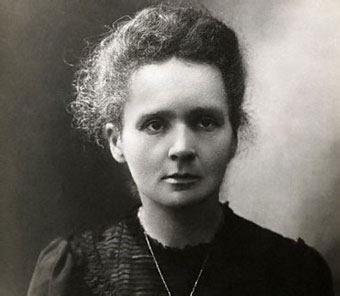 UNIDAD DIDÁCTICA 2. MARIE CURIE	SESIÓN nº 1TEXTO 1: BIOGRAFÍALos estudiantes de la Universidad parisiense de la Sorbona, al cruzarse en los pasillos con aquella joven polaca que se había matriculado en otoño de 1891 en la Facultad de Física, se preguntaban: "¿Quién es esa muchacha de aspecto tímido y expresión obstinada que viste tan pobremente?". Todos la miraban extrañados.Algunos sabían que se llamaba Manya Sklodowska y la denominaban "la extranjera de apellido imposible"; otros preferían llamarla "la estudiante silenciosa". Manya se sentaba siempre en primera fila, no tenía amigos y sólo se interesaba por los libros. También llamaba la atención su hermosa cabellera de  color  rubio  ceniza,  que  solía  llevar  recogida  y  semioculta.  Nadie sospechaba que esa joven esquiva y austera iba a convertirse un día, bajo el nombre de  madame Curie,  en  una mujer  ilustre  y una  gloria nacional  de Francia.  Manya Sklodowska, que luego sería conocida como Marie Curie, nació en Varsovia el 7 de noviembre de 1867. Era la menor de los cinco hijos (cuatro mujeres y un varón) de un matrimonio dedicado a la docencia: su padre era profesor de secundaria de física y matemáticas y su madre directora de un colegio de señoritas.Ámbito lingüístico.1. Lectura del texto y comentario del mismo.2. Comprensión lectora. Responde a las siguientes preguntas.a) ¿Cuál era su nombre real de Marie Curie?b) ¿Qué era lo que más le interesaba a Marie Curie?c) ¿Dónde nació y en qué año?3. Clasifica las siguientes palabras en nombre, adjetivo o verbo: comer – hermosa- fruta – cabello- hijo- estudiar- largo- rubio.4.Escribe estas palabras por orden alfabético:cantidad,calamidad, calidad, contabilidad, ciudad, casualidad.Ámbito científico- tecnológico.1. Escribe con letra estas cantidades:	125 / 3008 / 48 / 106 / 5552. Resuelve:54871+45785+30101=	678135-12584=	34785x42=	89653:3 =3. Problema:Un molinero trituro 160 sacos de maíz, 644 de trigo y 145 de avena. ¿Cuántos sacos molió en total?19UNIDAD DIDÁCTICA 2. MARIE CURIE.                                                               SESIÓN nº 2TEXTO 2: BIOGRAFÍA (II)Su infancia estuvo marcada por la coincidencia de un implacable período de rusificación de Polonia, a causa del cual su padre hubo de abandonar el puesto de subinspector que ocupaba en un instituto; las necesidades económicas le obligaron a tomar como huéspedes a muchachos en edad escolar,  a  los  que  daba  también  clases  particulares.  Su  hermana  mayor falleció en 1876, víctima de una epidemia de tifus, y dos años después murió su madre a causa de una tuberculosis. En 1883, una vez finalizados sus estudios secundarios, Manya sufrió una depresión nerviosa se recuperó en el campo, en casa de unos parientes. A su regreso a Varsovia en 1884, dio clases particulares en su domicilio junto con sus hermanas y asistió a las clases  de  la  «universidad  volante»  creada  allí,  al  margen  del  sistema educativo ruso. Las estrecheces familiares obligaron a Manya a empezar a trabajar como institutriz; tras un primer empleo que resultó un fracaso, el 1 de enero de 1886 entró al servicio de los Zorawski, una familia acaudalada que residía en Szczuki, al norte de Varsovia, donde Manya se ocupó de laeducación de dos de las hijas.Ámbito lingüístico1.	Lectura del texto y comentario del mismo.2.  Comprensión lectora. Responde a las siguientes preguntas.a) ¿Cómo fue su infancia?b) ¿Cómo murió su hermana y en qué año?c) ¿De qué trabajaba Marie Curie?3. Separa en Silabas: Tuberculosis / servicio / muchachos / familia4. Escribe una frase de cada una de las palabras anteriores: Ámbito científico- tecnológico1. Realiza las siguientes operaciones:6759 + 746 + 327 =	346,5 + 891,6 =	9234,81 – 8745,36 =5779,6 – 3456,6 =	70834 x 57 =	96534 x 26 =2. Problemas:Dos astronauta han realizado 560 orbitas alrededor de la tierra ¿Cuántas les faltan para regresar si en total han de efectuar 746?Todos los meses viajo a Jaén 8 veces desde mi pueblo, si mi pueblo dista de la capital48 km. ¿Cuántos km recorro?20UNIDAD DIDÁCTICA 2. MARIE CURIE.	SESIÓN nº 3TEXTO 3: BIOGRAFÍA (III)Allí tuvo ocasión de llevar a la práctica los ideales sociales en Varsovia organizando una escuela para hijos de obreros y campesinos a la que dedicó sus horas libres, con la complacencia de los Zorawski; el resto de su tiempo lo ocupaba en el estudio de la física y las matemáticas. Manya vivió entonces su primera relación sentimental con el mayor de los hijos Zorawski, relación que se frustró por las diferencias sociales entre ambos; su condición nerviosa y proclive a la ansiedad soportó mal el episodio, que vino a sumarse al enorme esfuerzo desarrollado en su triple ocupación de institutriz, maestra y estudiante, haciendo todo ello que, a los veinte años, se convirtiera en una persona amargada. Cuando por fin terminó su contrato en Szczuki, en el verano de1889, regresó a Varsovia, donde trabajó de nuevo como institutriz durante un año y reanudó sus contactos con la universidad clandestina. Un primo suyo, que había sido ayudante del químico ruso Dmitri Mendeléiev (creador de la tabla periódica de los elementos), le proporcionó la oportunidad de completar sus conocimientos de química en un pequeño laboratorio y la puso en contacto con otros investigadores que habían conocido a los grandes científicos europeos de la época.Ámbito lingüístico1.	Lectura del texto y comentario del mismo.2.  Comprensión lectora. Responde a las siguientes preguntas.a) ¿Qué estudio Marie Curie?b) ¿Quién era Dmitri Mendeleiev?c) ¿Qué 3 cosas compaginaba a los 20 años?3. Escribe tres adjetivos para los siguientes sustantivos:cara:	edificio:	bolso:	vestido:Ámbito científico- tecnológico1. Ordena de mayor a menor estos números: 105 – 117 -246 – 264- 489 – 498.2. Rodea de rojo los números pares y de azul los impares del ejercicio anterior.3. Problema: Se ha calculado 28,650 los arboles de un bosque y en 24.215 los de otro cercano. Si es exacto el cálculo. ¿Cuántos árboles hay más en el primer bosque que en el segundo? ¿Cuántos árboles habrá en los 2 bosques juntos?4. Resuelve las siguientes operaciones:29037+50887=	90355-37486=	903225x25=6589475: 9=	67902154:28=	9031472x 9=21UNIDAD DIDÁCTICA 2. MARIE CURIE.	SESIÓN nº 4TEXTO 4: EL MATRIMONIO CURIE (I).En marzo de 1890 su hermana Bronia, estudiante de medicina en París, la instó a reunirse con ella; Pero Manya rehusó, cayendo en uno de sus períodos de melancolía. Año y medio más tarde Bronia reiteró la oferta; Manya decidió finalmente aceptar. En otoño de 1891 se instaló en París, dedicándose A poner al día sus conocimientos; en 1893 consiguió la licenciatura en ciencias físicas y  en  1894,  ayudada  por  una  beca,  se  licenció  en  matemáticas.  Los  dos primeros años en París fueron de aislamiento en el trabajo.En abril de 1894 Marie, como ya se hacía llamar, conoció a Pierre Curie. Nacido en París el 15 de mayo de 1859, era el segundo hijo de un médico humanista. Pierre había estudiado física en la Sorbona. Los hermanos Curie habían  investigado  la  posibilidad  de  transformar  la  energía  mecánica  en energía   eléctrica   en   los   cristales,   publicando   en   1880   su   primeracomunicación.Ámbito lingüístico1.	Lectura del texto y comentario del mismo.2.  Comprensión lectora. Responde a las siguientes preguntas.a) ¿Cómo se llama la hermana de Marie Curie?b) ¿Qué estudios logro Marie Curie y en que años?c) ¿Con quién se casó Marie Curie?d) ¿Dónde nació Pierre Curie y en qué año?3. Completa las oraciones con los verbos indicados entre paréntesis: El obrero_ 	una casa de ladrillos. (construir)El ladrón 	de la policía. (huir)Ámbito científico- tecnológico1. Continua la serie numérica:000, 111, 222,…… hasta completar 10 números.2. Operaciones matemáticas:3498 + 654 + 943=	83596-34765=	45678 x 9=	679985: 6=3. Problema:La mesa de Carmen mide 103 cm de altura y la silla mide 58 cm de altura. ¿ cuántos centímetros más mide la mesa que la silla?22UNIDAD DIDÁCTICA 2. MARIE CURIE.	SESIÓN nº 5TEXTO 5: EL MATRIMONIO CURIE (II)En 1882 Pierre fue nombrado jefe de laboratorio de la Escuela Municipal de Física y Química, institución en la que seguía trabajando cuando conoció a Marie y donde se había dedicado al estudio teórico de la simetría. En 1891 emprendió una tesis doctoral que presentó en marzo de 1895. Marie asistió a la lectura de la tesis y quedó impresionada .Finalmente se casaron el 26 de julio de ese año; en 1897 nació su hija Irene, a la que seguiría siete años más tarde otra niña, Eva. Tras el nacimiento de su primera hija, Marie Curie se propuso  realizar  una  tesis  doctoral,  hecho  insólito  por  aquel  entonces tratándose de una mujer. El descubrimiento por Wilhelm Röntgen de los rayos X en 1895 y la observación realizada en 1896 por Henri Becquerel de que las sales de uranio, aun protegidas de la luz, emitían rayos que, como los rayos X,penetraban la materia.Ámbito lingüístico1.  Lectura del texto y comentario del mismo.2.  Comprensión lectora. Responde a las siguientes preguntas.a) ¿Qué le ocurrió en 1882 al marido de Marie Curie?b) ¿Cuándo se casó Marie Curie?c) ¿Cuántas hijas tuvo Marie Curie? ¿Cómo se llamaban?d) ¿Qué hizo tras el nacimiento de su primera hija Marie Curie?3. Subraya de azul los sustantivos comunes y de rojo los propios del texto:Juan compro dos macetas en el mercado Abastos. Lucia cogió una regadera para las flores. Andrés pasea por la calle Lorca en bicicleta con su hijo Lucas. La lámpara que compramos en Túnez era muy original.Ámbito científico- tecnológico1. Operaciones matemáticas:789+746+412+358=           8971-2659=          26158 x 25=          59676:27=1246+2036+105=               36548-3598=        689740x 4=           976123:8=2. Problemas: 	José con el brazo estirado llega a una altura de 1 m 88 cm. Para tocar el borde de su estantería, tiene que subirse a un taburete que mide 37 cm. ¿Cuál es la altura de la estantería?   Si 7 kilos de merluza cuestan 84 euros. ¿Cuántos euros cuesta un kilo? 	Juana tiene 198 céntimos, Ana tiene 230 y Carmen 120.  ¿Cuántos céntimos tienen entre Ana y Carmen?23UNIDAD DIDÁCTICA 2. MARIE CURIE.	SESIÓN nº 6TEXTO 6: LA RIADIACTIVIDADEl director de Pierre Curie aceptó que Marie habilitase como laboratorio una dependencia de la Escuela Municipal de Física y Química. Allí inició sus investigaciones, utilizando el electrómetro inventado por Pierre y su hermano para medir la intensidad de la corriente. Este fue su descubrimiento más importante. Con la ayuda de su marido, Marie Curie obtuvo un producto más activo que el uranio. En julio de 1898 el matrimonio comunicó sus resultados a la Academia de las Ciencias proponiendo el nombre de «polonio» para el nuevo elemento. Pero la exposición a la radiactividad, les trajo dolencias, cuyas consecuencias ignoraban. La radiactividad les produjo lesiones visibles en las manos, y sería en último término la causante de la leucemia a consecuencia de la cual murió Marie Curie. Irónicamente, las propiedades curativas que, en un principio, se atribuyeron a la radiactividad, contribuyeron a su fama. El reconocimiento científico llegó en 1903 con la concesión de la medalla Davy de la Royal Society y del Premio Nobel de Física. Los Curie no acudieron personalmente a recogerlo a Estocolmo debido a que su salud, en el caso de Marie, se había visto afectada además por la pérdida de un hijo nacido prematuramente.Ámbito lingüístico1. Lectura del texto y comentario del mismo.2. Comprensión lectora.a) ¿Cuál fue su descubrimiento más importante?b) ¿Qué nombre recibió el nuevo elemento que descubrieron?c) ¿Por qué empezaron a enfermar?d) ¿Qué premios recibieron?e) ¿Por qué no recogió Marie Curie su premio?3. Rodea los sustantivos e indica si son Masculinos o Femeninos:- La Lámpara esta encima de la mesita pequeña.- Los cuadros de la pared del salón tienen diferentes tamaños.- El loro de Juan canta una canción muy bonitaÁmbito científico-tecnológico1. Operaciones:5841+607+45=	3484-135=	5823-275=64585x43=	9832652:26=	32496:25=2. Problemas:  Un avión transportaba 2217 viajeros. En la primera parada se han bajado 470 viajeros y han subido 635. ¿Cuántos viajeros lleva ahora el avión?  En una huerta hay árboles frutales de tres clases: 148 palmeras, 353 manzanas y los demás son perales. Si en total hay 600 árboles, ¿cuántos perales hay?24UNIDAD DIDÁCTICA 2. MARIE CURIE.	SESIÓN nº 7TEXTO 7: LA FAMA (I)La recepción del Nobel resultó abrumador para los Curie, que se vieron convertidos en foco de la atención pública por las expectativas despertadas por los fenómenos radiactivos. Aunque nunca dispusieron de los recursos necesarios para dotarse de un laboratorio adecuado a sus necesidades, los Curie siempre se negaron a patentar la producción comercial de la sustancia. En 1906 Pierre Curie murió trágicamente en París atropellado por un carruaje; el suceso transformó a Marie en una persona distante hasta de sus amigos  (pero  no  de  sus  hijas  En  1910  publicó  el Tratado  sobre  la radiactividad y en 1911 recibió por segunda vez el Premio Nobel, en esta ocasión de química.Marie Curie había sido víctima de un escándalo periodístico a propósito de su relación sentimental con Paul Langevin, físico francés que había sido discípulo de Pierre Curie.Ámbito Lingüístico1. Lectura del texto y comentario del mismo.2. Comprensión lectora. Responde a las siguientes preguntas.a) ¿Cuándo y cómo murió el marido de Marie Curie?b) ¿Qué consecuencias tuvo la obtención del premio Nobel para Marie Curie?c) ¿Qué ocurrió en 1910?d) ¿En qué año recibió el 2º premio Nobel?3. Tacha la palabra intrusa en cada grupo:Azul, rosa, amarillo, clavel, blanco Lápiz, goma, cuadro, cuaderno, libro Enero, marzo, mayo, lunes, julioÁmbito científico-tecnológico1. Continúa las series:Saltando de 5 en 5 desde el 235-240-245…………... 300Pisando de 4 en 4 desde 498 – 494 – 490………….. 4002. Resuelve:87+9654+725+36=	59205-2832=	75258 x 62=	689124:19=3. Problema.Una grúa levanta una pieza de 1425 kg, después levanta otra que pesa 117 kg más que la primera y por tercera vez levanta otra de 948 kg. ¿Cuántos kg halevantado en total la grúa?25UNIDAD DIDÁCTICA 2. MARIE CURIE.	SESIÓN nº 8TEXTO 8: LA FAMA (II)En julio de 1914 se terminó en París la construcción de un laboratorio consagrado al estudio de la radiactividad dirigida por Marie Curie. Durante la 1ª Guerra Mundial creó, con ayuda de donativos privados, un equipo de expertos en técnicas radiográficas. En mayo de 1921 Marie Curie realizó, en compañía de sus hijas, una gira triunfal por Estados Unidos con objeto de recoger el gramo de radio. A su regreso comenzaron a manifestarse en Marie los primeros síntomas de que padecía cataratas, y la sospecha de que las radiaciones de radio podían producir algo más que quemaduras en los dedos.En 1922 fue invitada a formar parte de la Comisión para la Cooperación Intelectual creada por la Sociedad de Naciones, de la que ocupó la vicepresidencia. En 1925 su hija Irene Curie contrajo matrimonio con el físico  francés Frédéric  Joliot;  ambos  descubrieron  en  enero  de  1934  la radiactividad  artificial,  descubrimiento por  el  que  recibirían  en  1935  elPremio Nobel de química, el tercero de los merecidos por la familia.Ámbito Lingüístico1. Lectura del texto y comentario del mismo.2. Comprensión lectora. Responde a las siguientes preguntas.a) ¿Qué hizo durante la 1º Guerra Mundial Marie Curie? b) ¿Dónde fue junto con sus hijas en 1921 Marie Curie? c) ¿Qué enfermedad tenia Marie Curie?d) ¿En qué año recibieron su 3º premio Nobel?3. Escribe una frase con cada palabra: Salud, Premio Nobel, laboratorio.4. Busca cuatro sustantivos propios en la lectura.5. Separa en sílabas las siguientes palabras:Descubrimiento, artificial, familia, matrimonio, cataratas, enfermedadÁmbito científico-tecnológico1. Calcula:4874,24 +4525,4 =              3567,632 – 586,14 =                 5478941,5 x 54 =2. Escribe la mitad y el doble de: 8, 12, 80, 40, 24 y 80.3. Problema:Un albañil mide 172 cm de altura y se sube a un pequeño andamio que mide 163 cm de alto. Si al albañil le faltan 124 cm. para que su cabeza llegue a la parte superior de una tapia. ¿Cuánto mide ésta?26UNIDAD DIDÁCTICA 2. MARIE CURIE.	SESIÓN nº 9TEXTO 9: SU MUERTEPocos  meses  después  del  descubrimiento,  la  salud  de  Marie  Curie  se  deterioródefinitivamente. Creyendo que se trataba de una inflamación de antiguas lesiones tuberculosas, fue conducida a un sanatorio en Sancellemoz; allí se le diagnosticó una anemia perniciosa, y falleció el 4 de julio de 1934. Su hija Irene murió asimismo de leucemia  en  1956;  su  marido  reconoció  que  la  muerte  era  consecuencia  de  la radiación, aunque sostuvo que la afección hepática que le costaría a él mismo la vida dos años más tarde no tenía nada que ver con la radiactividad. Cuando, durante la Primera Guerra Mundial, Marie recorrió los hospitales de campaña para ayudar a los cirujanos con las nuevas técnicas radiológicas (gracias a los rayos X podían descubrirse balas y fragmentos de metralla ocultos en los heridos), su ayuda inestimable hizo que se la empezase a llamar "Suprema Bienhechora de la Humanidad". Marie siempre rechazó estas manifestaciones, que consideraba inmerecidas: seguía siendo tan modesta y discreta como cuando sólo era una joven estudiante polaca en la Sorbona. Einstein, que la conoció una vez terminada la guerra y mantuvo con ella una fructífera relación científica, afirmó: "Madame Curie es, de todos los personajes célebres, el único al que la gloria no ha corrompido".Ámbito Lingüístico1. Lectura del texto y comentario del mismo.2. Comprensión lectora. Responde a las siguientes preguntas.a) ¿De que murió la hija de Marie Curie? ¿En qué año?b) ¿Cuándo murió Marie Curie?c) ¿Qué le diagnosticaron a Marie Curie?d) ¿Qué afirmo Einstein sobre Marie Curie?3. Subraya la palabra antónima de cada serie.Hablar, comentar, callar, comunicar, expresar. Oscuro, sombrío, tenebroso, claro, lúgubre. Ancho, amplio, estrecho, espacioso, holgado. Rogar, pedir, demandar, dar, reclamar.Ámbito científico-tecnológico1. Calcula. 6517,63 + 764,8 =	828,62 – 42,63 =	58242, 24 x 8 =2. Escribe con letra: 659, 432, 951, 8656, 7656, 3425, 8976.3. Problemas:  Ana recogió 2489 manzanas de su huerto y las quiere poner en 7 cestas. ¿Cuántas pondrá en cada cesta? ¿Sobra alguna manzana?  Una entrada infantil para el fútbol cuesta 9 euros y 50 céntimos y la de adultos, 22 euros. Si voy al fútbol con mi padre y tres primos, ¿cuánto dinero tendrá que pagar?27UNIDAD DIDÁCTICA 2. MARIE CURIE.	SESIÓN nº 10TEXTO 10: EL HADA FEAHabía una vez una aprendiz de hada madrina, mágica y maravillosa, la más lista y amable de las hadas. Pero como hada muy fea, por mucho que se esforzaba en mostrar sus cualidades, parecía que a todos solo les importaba su belleza. En la escuela de hadas no le hacían caso, y cada vez que volaba a una misión para ayudar a un niño o cualquier otra persona en apuros, antes de abrir la boca, ya la estaban gritando: - ¡fea! ¡bicho!, ¡lárgate de aquí! . Aunque  su magia era muy poderosa, muchas  veces  había  pensado  hacer  un  hechizo  para  volverse  bella;  pero  luego pensaba en lo que le decía su mamá de pequeña: - tú eres como eres, con cada uno de tus granos y arrugas; y seguro que es así por alguna razón especial... Un día, las brujas del país vecino arrasaron el país, haciendo prisioneras a todas las hadas y magos. Nuestra hada, antes de ser atacada, hechizó sus propios vestidos, y ayudada por su fea cara, se hizo pasar por bruja. Así, pudo seguirlas hasta su guarida, y una vez allí, con su magia preparó una gran fiesta para todas, adornando la cueva con murciélagos, sapos y arañas, y música de lobos. Durante la fiesta, corrió a liberar a todas las hadas y magos, que con un gran hechizo consiguieron encerrar a todas las brujas en la montaña durante los siguientes 100 años. Durante ese tiempo todos recordaron  la  valentía  y  la  inteligencia  del  hada  fea.  Nunca  más  se  volvió  a considerar en aquel país la fealdad una desgracia, y cada vez que nacía alguien feo, todos se llenaban de alegría sabiendo que tendría grandes cosas por hacer.Ámbito Lingüístico1. Lectura del texto y comentario del mismo.2. Comprensión lectora. Responde a las siguientes preguntas.a) Describe como era el hada feab) ¿Qué palabras le repetía la madre de pequeña al hada fea?c) ¿Qué ocurrió después cuando nacían niños feos en ese país?3. Vuelve a escribir las oraciones cambiando la palabra marcada por otra con significado contrario:Estos pantalones me quedan largos.La toalla que lleve a la playa es muy áspera.Gema fue a la fiesta con un vestido muy pomposo.Ámbito científico-tecnológico1. Ordena de menor a mayor: 1587 – 1645 - 1478 – 1785 – 1578 -1654.2. Calcula. 456,78+654,89+34= / 945,65–345,68= / 396459x85=	/ 974859:6=3. Problema: En un equipo de trabajo participan 6 personas, cada una trabaja 7 horas diarias, ¿cuánto tiempo trabajarán en una semana?	¿Y en un mes?28UNIDAD DIDÁCTICA 2. MARIE CURIE.	SESIÓN nº 11TEXTO 11: EL MURCIÉLAGO COMODÓNHabía un murciélago que salir a cazar insectos era un esfuerzo terrible. Era tan comodón, que un día vio un pájaro en su jaula a través de una ventana, que tenía agua y comida sin tener que hacer ningún esfuerzo, decidió que él se convertiría en la mascota de un niño. Empezó a madrugar, para ir al parque y dejarse ver por algún niño que lo adoptase. Pero como los murciélagos son bastante feuchos, poco caso le hacían, decidió  mejorar  su  aspecto.  Se  fabricó  un  pico,  se  pegó  un  montón  de  plumas alrededor del cuerpo, y se hizo con un pequeñísimo silbato, para mejorar sus cantos de murcipájaro. Con suerte, se encontró un niño bastante miope que no llevaba sus gafas, a  quien  no  importó  el  ridículo  aspecto  de  aquel  pájaro  negro  y  pequeñajo.  El murciélago fue feliz en su jaula, dentro de una casa cómoda y calentita, sintiéndose el rey. Pero cuando quiso comer algo, no había ni mosquitos ni insectos, sino abundante alpiste por el que sentía asco. Estaba decidido a morir de hambre antes que probar aquella comida de pájaros. Pero su nuevo dueño, no iba a dejar morir de hambre a su pajarito, y con una jeringuilla y una cuchara, consiguió darle un atracón de alpiste…Algunos días después, el murcipájaro consiguió escapar de aquella jaula y volver a casa. Estaba avergonzado y no contó a nadie lo que le había ocurrido, pero todos comentaran lo mucho que se esforzaba ahora cuando salía de caza, y desde entonces no volvió a preocuparle las molestias o incomodidades de la vida en libertad.Ámbito Lingüístico1. Lectura del texto y comentario del mismo.2. Comprensión lectora. Responde a las siguientes preguntas.a) ¿Cómo era el Murciélago?b) ¿Qué se fabricó para ser como un pájaro?c) ¿Qué dificultad tenía el niño que se encontró al murcipájaro?d) ¿Qué era lo que le daba asco comer al murciélago?3. Escribe los antónimos de estas palabras y luego ordénalas alfabéticamente: Rápido / Igual / Izquierda / Grande / Tarde /  SubirÁmbito científico-tecnológico1. Calcula. 345,65x100 =	982,125x10.000=	736, 29x 1000 =2. Problema:Una escuela ha comprado 746 sillas y 248 mesas. Si cada silla vale 23 € y cada mesa 39€. ¿Cuánto dinero ha gastado la escuela en total?3. Escribe con números estas cantidades de dinero:Seis euros con treinta cént. / Doce euros con veinticinco cént. / Cuarenta y cinco euros / Treinta y nueve euros con cincuenta y tres cént. / Noventa y nueve cént.29UNIDAD DIDÁCTICA 2. MARIE CURIE.	SESIÓN nº 13TEXTO 13: LA CARRERA DE RELEVOSLa profesora dijo a los alumnos que iba a realizarse una carrera de relevos en el patio del colegio en la que todos los que quisieran participar debían hacerlo con una pareja. - ¡Qué desastre! - pensó Marta - Soy la única chica en la clase y seguro nadie querrá ser mi pareja. Cuando salió al recreo le preguntó a Jaime:- me gustaría correr en la carrera de relevos¿Querrías ser mi pareja?- ¡¿Tu pareja?! ¿Pero qué dices? Si corro con una niña todos se reirán  porque  perderemos  seguro.-  Pues  yo  corro  más  de  lo  que  crees–  dijo  Marta enfadada-.En ese momento pasó Álvaro - ¡Espera Marta! Yo participaré contigo si quieres.- ¿De verdad vas a correr con una niña? ¡Vais a quedar los últimos! - añadió Jaime entrerisas - A Marta le molestó aquel comentario y se fue enfadada. En casa su padre fue a hablar con ella: - Marta hija, ¿Qué es lo que pasa? Últimamente no hablas, no quieres chocolate, ni salir a jugar… Estás todo el día en tu habitación. - Nada papá, no tiene importancia…Cuéntamelo, por favor.- Es que hay una carrera de relevos por parejas en el colegio pero no sé si participar. Álvaro se ha ofrecido a correr conmigo pero todos dicen que vamos a quedar los últimos porque soy una niña y corro menos.- ¿Y les vas a dejar que tengan razón? Estoy seguro de que si os esforzáis podréis quedar los primeros y demostrar al resto que una niña puede hacer exactamente lo mismo que un niño. - ¡Tienes razón papá!¡Muchas gracias! Ambos se esforzaron mucho y lograron ganar la carrera de relevos y aJaime no le quedó más remedio que disculparse.Ámbito Lingüístico1. Lee y copia el texto anterior.2. Comprensión lectora. Responde a las siguientes preguntas.a) ¿Cómo se llaman los niños que aparecen en la lectura?b) ¿Quién acepto ser la pareja de la chica?c) ¿Por qué no querían ser su pareja en el juego de relevos?d) ¿Qué buen consejo le dio su padre a la niña?3. Escribe 3 adjetivos del texto leído. Ámbito científico-tecnológico1.	Resuelve.	3598+325+26+8=	/	852369-5487=	/	487659x9=	/	253682x57=1548+359+654= / 64897-5098= / 6489752: 33=	/  4879565:7=	/	65498:12=2. Problemas:  En una cosecha se sacaron 25460 kilos de castañas. Se vendieron 15 sacos de 80 kg cada uno a razón de 0,65 euros el kilo. ¿Cuántos kilos se vendieron? ¿Cuántos kilos quedaron? ¿Cuál fue el importe de la venta?  Pepe tenía 365 canicas. Si después de jugar le quedan 240 canicas. ¿Cuántas canicas ha perdido?  En una cuadra había 68 caballos. El dueño ha comprado 13 caballos más y ha vendido 9 de los que tenía. ¿Cuántos caballos hay ahora en la cuadra?31UNIDAD DIDÁCTICA 2. MARIE CURIE.                                                            SESIÓN nº 14TEXTO 14: LA BALLENA CALUROSAWaky la ballena vivía en una pequeña laguna salada. Era la única ballena del lugar y llevaba una vida muy cómoda, y se había vuelto un poco caprichosa. Llegó un verano de calores fuertes, que el agua subió su temperatura y Waky, acostumbrada a una vida tan plácida, no podría aguantar tanto calor. Un pececillo que había vivido en una pecera, le contó que los humanos utilizaban abanicos para refrescarse en verano. La ballena ya no pudo pensar en otra cosa que en construirse un abanico. Todos dijeron que era una exagerada, y esos calores pasarían rápido, pero Waky creó su enorme abanico, y comenzó a abanicarse...El  gigante  abanico  sacudió  tan  fuertemente  las  aguas  de  la pequeña laguna, que surgieron enormes olas que se desbordaban, y terminaron por dejar la laguna medio vacía, y a la enorme ballena, sin poder moverse, con sólo unos pocos centímetros de agua para refrescarse. "No podías aguantarte un  poquito,  tenías  que  vaciarnos  la  laguna",  decían  unos.  "¡Impaciente!,¡egoísta!" le gritaban otros. Y cuando las siguientes lluvias devolvieron su agua a la laguna, y el tiempo mejoró, Waky demostró a todos que había aprendido a no ser tan comodona, impaciente y caprichosa.Ámbito Lingüístico1. Lectura del texto y comentario del mismo, en voz alta.2. Comprensión lectora. Responde a las siguientes preguntas.a) ¿Qué tipo de animal es el protagonista de la historia?¿cómo se llama?b) ¿Qué se decidió construir para paliar el calor?c) ¿Qué fue lo que provoco con aquel instrumento tan gigantesco?d) ¿Se enfadaron sus amigos con la ballena? ¿Por qué?3. Escribe el nombre de 5 animales acuáticos, y 5 terrestresÁmbito científico-tecnológico1. Resuelve. 15000 + 20800 + 330=  5489 + 264 + 49=     /    69843 - 7548=48644 - 1235=	/	5634269 x 12=	/	5754823 : 3=2. Ordena de mayor a menor: 83 – 528 – 23 – 768 – 841 – 3568 -27 – 325 – 208 – 3503. Problemas:  En una granja hay 125 gallinas, 86 caballos y 72 cerdos. ¿Cuántos animales hay en la granja? ¿Cuántas patas y picos hay en la granja?  Si cada gallina pone al día  8  huevos. ¿Cuántos huevos recogerán en la  granja al terminar la semana?  ¿Y si se envasan en cartones de media docena cuantos cartones serellenarán?32UNIDAD DIDÁCTICA 2. MARIE CURIE.	SESIÓN nº 12UNIDAD DIDÁCTICA 2. MARIE CURIE.	SESIÓN nº 12TEXTO 12: ME LLAMO PAZMe llamo paz, a pesar de que mi país está en guerra. Y para todos los que no lo saben, estar en guerra quiere decir no poder jugar a la pelota en medio de la calle por miedo a que estalle una bomba. Estar en guerra quiere decir no poder dar los buenos días por la mañana ni las buenas noches bajo las estrellas. Quiere decir que los pájaros han dejado de volar. Estar en guerra quiere decir taparse los oídos todo el día para no escuchar los gritos ni el llanto. Quiere decir no ver ninguna flor en primavera. Estar en guerra quiere decir que no corren las horas. Quiere decir no poder dormir por culpa de los tiroteos. Estar en guerra quiere decir ver a tu hermana pequeña pegada a las faldas de tu madre, porque no entiende nada de lo que ocurre. Quiere decir preguntar a todas horas hasta cuándo durará todo. Estar en guerra quiere decir que no puedes levantarte por la mañana y fingir que no ocurre nada. Pero hoy, por fín, ha  llegado  la  paz.  He  visto  una  flor  nacida  en  plena  primavera.  Por  un momento, he podido apartar las manos de las orejas y escuchar el silencio. He observado que el tiempo vuelve a correr, y por primera vez, me he dado cuenta de que mi nombre tenía un sentido. PAZÁmbito Lingüístico1. Lectura del texto y comentario del mismo.2. Comprensión lectora. Responde a las siguientes preguntas.a) ¿Cómo se llamaba la niña?b) ¿Por qué motivo que no podían dormir?c) ¿Por qué causa los niños no podían jugar a la pelota?3. Construye con estas letras todos los sustantivos que puedas. Puedes repetir las letras las veces que necesites:P	T	B M  A L E  O  S C R  I	U MÁmbito científico-tecnológico1. Escribe el anterior y posterior de cada número.351 – 798 – 240 – 222 – 275 - 7572. Calcula el doble el triple de las cifras anteriores.3. Problema:Un leñador talo 3985 árboles de  un bosque. Al año siguiente vuelve a talar 4320.¿Cuántos arboles ha cortado? Si de cada árbol se saca 4 m. de madera. ¿Cuántos metros de madera tendrá almacenado?30Ámbito Lingüístico1. Lectura del texto y comentario del mismo.2. Comprensión lectora. Responde a las siguientes preguntas.a) ¿Cómo se llamaba la niña?b) ¿Por qué motivo que no podían dormir?c) ¿Por qué causa los niños no podían jugar a la pelota?3. Construye con estas letras todos los sustantivos que puedas. Puedes repetir las letras las veces que necesites:P	T	B M  A L E  O  S C R  I	U MÁmbito científico-tecnológico1. Escribe el anterior y posterior de cada número.351 – 798 – 240 – 222 – 275 - 7572. Calcula el doble el triple de las cifras anteriores.3. Problema:Un leñador talo 3985 árboles de  un bosque. Al año siguiente vuelve a talar 4320.¿Cuántos arboles ha cortado? Si de cada árbol se saca 4 m. de madera. ¿Cuántos metros de madera tendrá almacenado?30